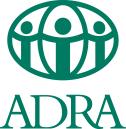 Position: Agriculture Market Facilitator - Desenvolve Ekonomia no Agrikultura Lokal (DEAL) ProjectLocation: Viqueque MunicipalityReporting to:  Project ManagerSupervises: NoneRemuneration: Officer Level – Range determined according to experiencePosition Purpose: The Market Facilitator is responsible for planning and implementing activities designed to create sustainable linkages between farmers and market traders. The Market Facilitator will support farmers’ in understanding market systems and market-oriented production, to have increased capacity to engage with traders, and meet the demands of the markets and to facilitate purchase the creation of purchase agreements between farmers and traders. Key Responsibilities•	Develop, conduct and analyse market surveys to identify market opportunities at local, municipal, and national levels •	Develop training activities and resources for farmer training in understanding commercial farming and market systems.Support the Agriculture/ Horticulture Facilitator to increase the quantity and quality of production•	Assist farmers in identifying potential traders with demand for products produced by participating farmers. •	Create and plan the implementation of activities for the creation and strengthening of linkages between farmers and traders in the private sector.•	Facilitate the organisation of collective selling of agriculture products•	Create guidelines for meeting the market demands for quality control and effective storage requirements for selected products •	Analyse market surveys, value chain infrastructure, and value-add activities from a gender perspective and create plans for the promotion of gender equality in the implementation of project activities.Maintain regular communication with the Project Manager and actively participate in weekly planning/review meetings with team membersEssential Requirements•	A university degree in business, agriculture, economics, or related field. •	At least three years’ experience working in related field. •	Candidate with strong agriculture/horticulture skills are highly preferred. •	Strong analytical skills including the ability to design and conduct market assessments.•	Strong people and communication skills including the ability to negotiate and build good working relationships with a wide variety of actors within the public and private sectors.•	The ability to manage farmers groups and work independently.•	Self-motivated and a team player. •	Ability to be flexible, creative, and able to work well in challenging environments. Valid motorbike license  Female candidates are encouraged to apply. ADRA Timor-Leste is a child safe organisation and screens applicants for suitability to work with children, the successful applicant will be required to undergo background checks according to ADRA’s Preventing Sexual Exploitation and Abuse Policy and Child Protection Code of Conduct and Policy. To apply for this position, please send a cover letter and CV highlighting the required criteria above to marsaulina.pasaribu@adra.tl or in person at ADRA office Travessa Hali Mesak, Delta 2, Dili. Contact 77343963.Closing date: 19 November 2020 17:30 PM